1.	Introduction	31.1.	Objective of this document	31.2.	Scope of the document	32.	Technical solution	42.1.	Mechanical design	42.1.1.	PBIP components	52.1.1.1.	Optical slices	62.1.1.2.	Support structure	62.1.1.3.	The full PBIP assembly	62.1.2.	Mechanical design considerations based on requirements	82.1.3.	Location and layout	92.1.4.	Pipe routing	102.1.5.	P&ID	102.1.6.	Maintenance and handling solutions	102.2.	Radiation protection and shielding	113.	Description of system and components behaviour	113.1.	ESS Operational Modes	113.2.	Target modes (beam related)	113.3.	Start-up and shut-down modes	113.4.	Maintenance mode	113.5.	Abnormal system operation	114.	Documentation	124.1.	Reference drawings and specifications	125.	Models	125.1.	Geometrical models	125.2.	Analysis models	126.	Safety assessment	126.1.	Radiation safety assessment	127.	Glossary	128.	references	12Document Revision history	13IntroductionObjective of this documentThe main objective of this document is to describe solutions, layout and detailed functions needed to fulfil the requirements listed in System Description Document – Requirements for NBEX [1] Scope of the documentTo achieve the object of this document, the following topics are covered:Technical solutions for the PBIP system in the Target Station in chapter 2Operational modes explained in chapter 3Chapter 4 and 5 contain references to all existing and planned documentation and models relevant for the system engineering.Chapter 6 assesses the safety aspects of the system design.NBEX structureThe NBEX system is divided into four subgroups. See [2]NBPI, Neutron Beam Port InsertFA, Flange AssemblyLSS, Light Shutter AssemblyTS, Tool SystemThis document will follow this structure.Technical solutionThis chapter describes the chosen technical solution and presents justification that each of the requirements listed in the system description [1] is fulfilled.Mechanical designNBPIFigure 1 Functional breakdown of NBPITwo configurations of the NBPI, with or without space for beam guides. The dotted lines apply when NBPI is to guide neutrons.Two variants of NBPI is presented here: 2 in 1 Insert, ESS-0049597 and NBPI one piece, ESS-0057335. The 2 in 1 insert have better performance in many areas but are also more complex.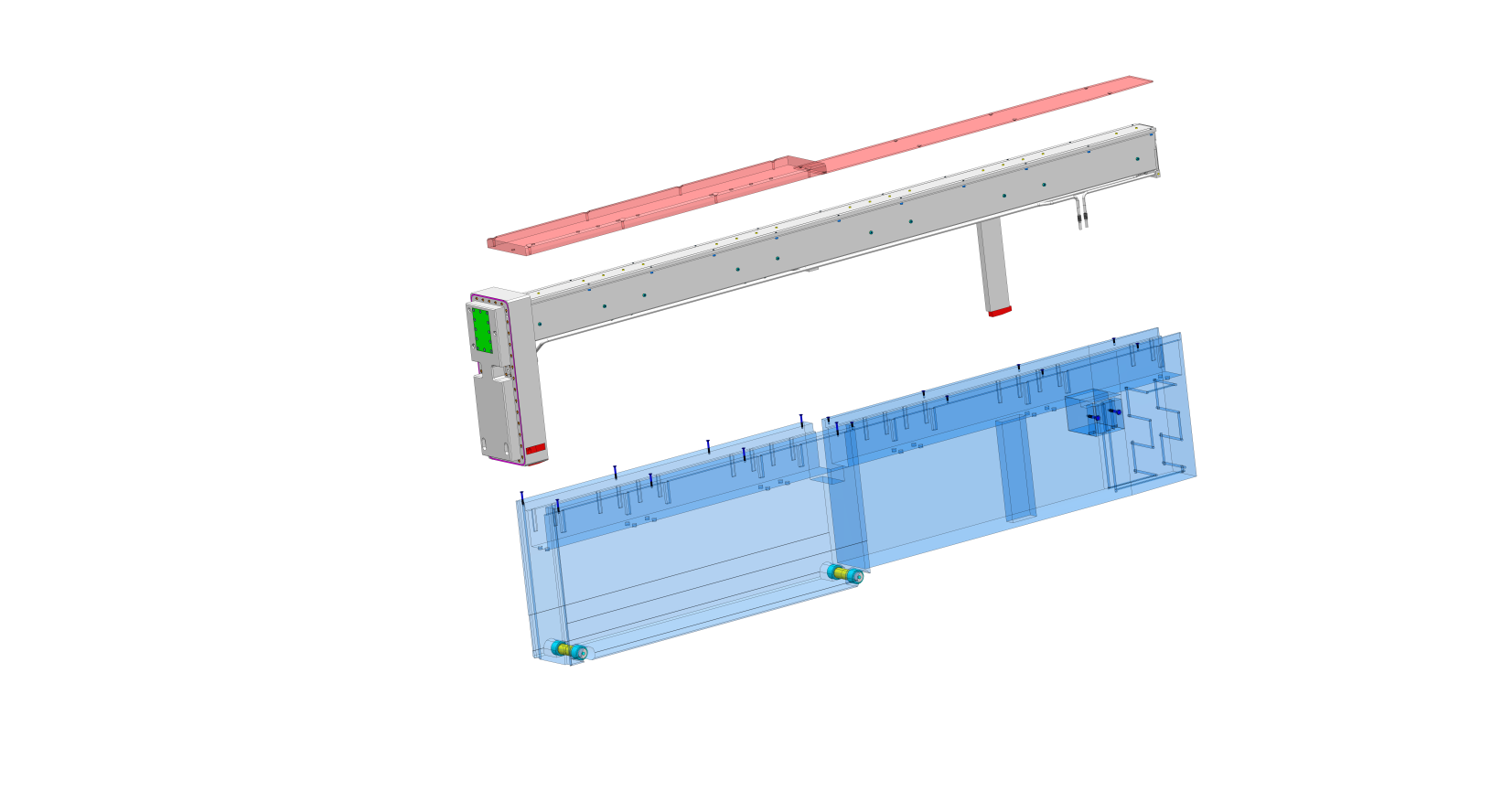 Figure 2 ESS-0049597, 2 in 1 Insert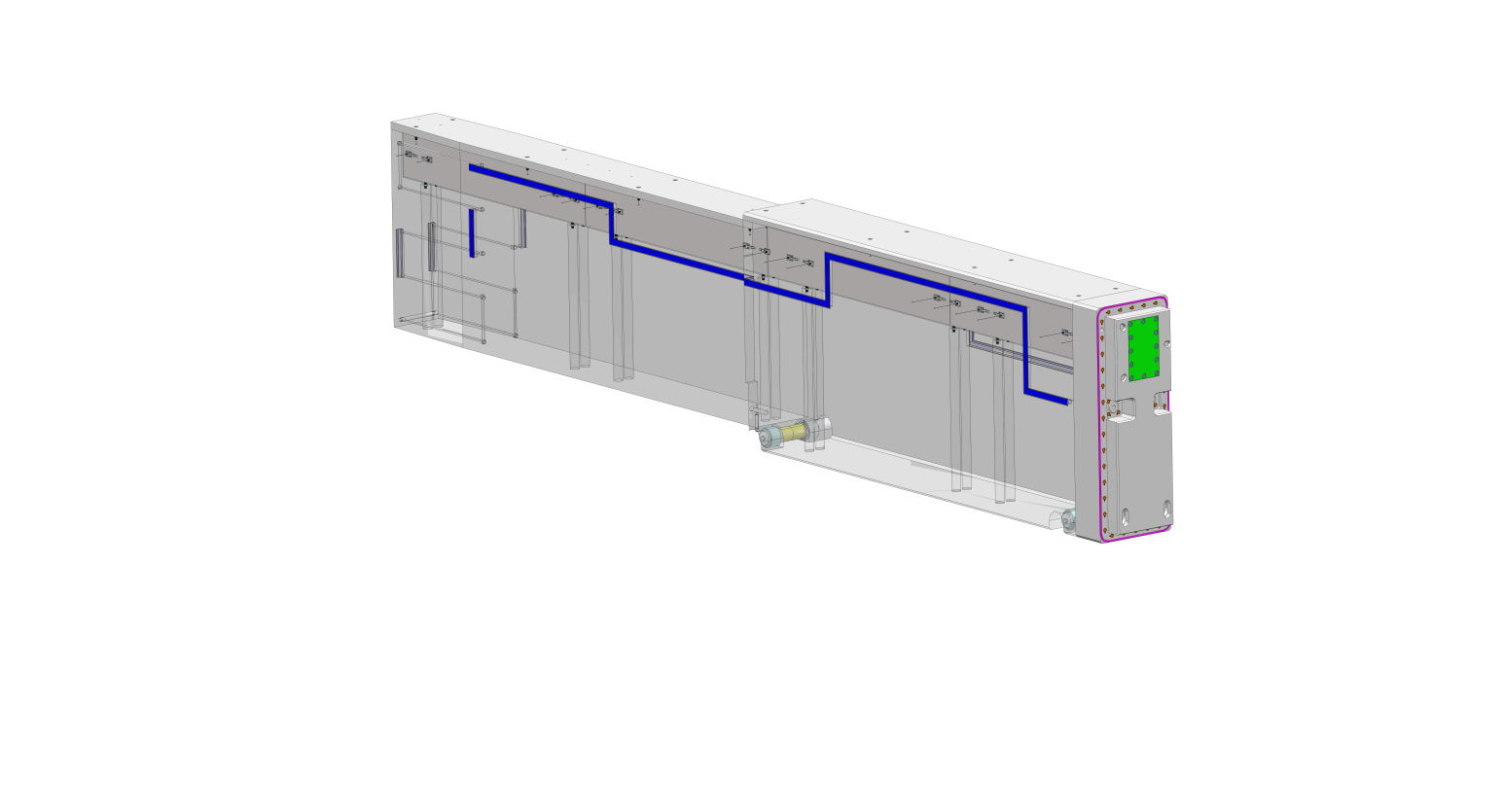 Figure 3 ESS-0057335, NBPI one pieceFALSSTSThe TS contains the tools required for remote handling of the NBEX system components.IETFigure 4 Functional breakdown of IET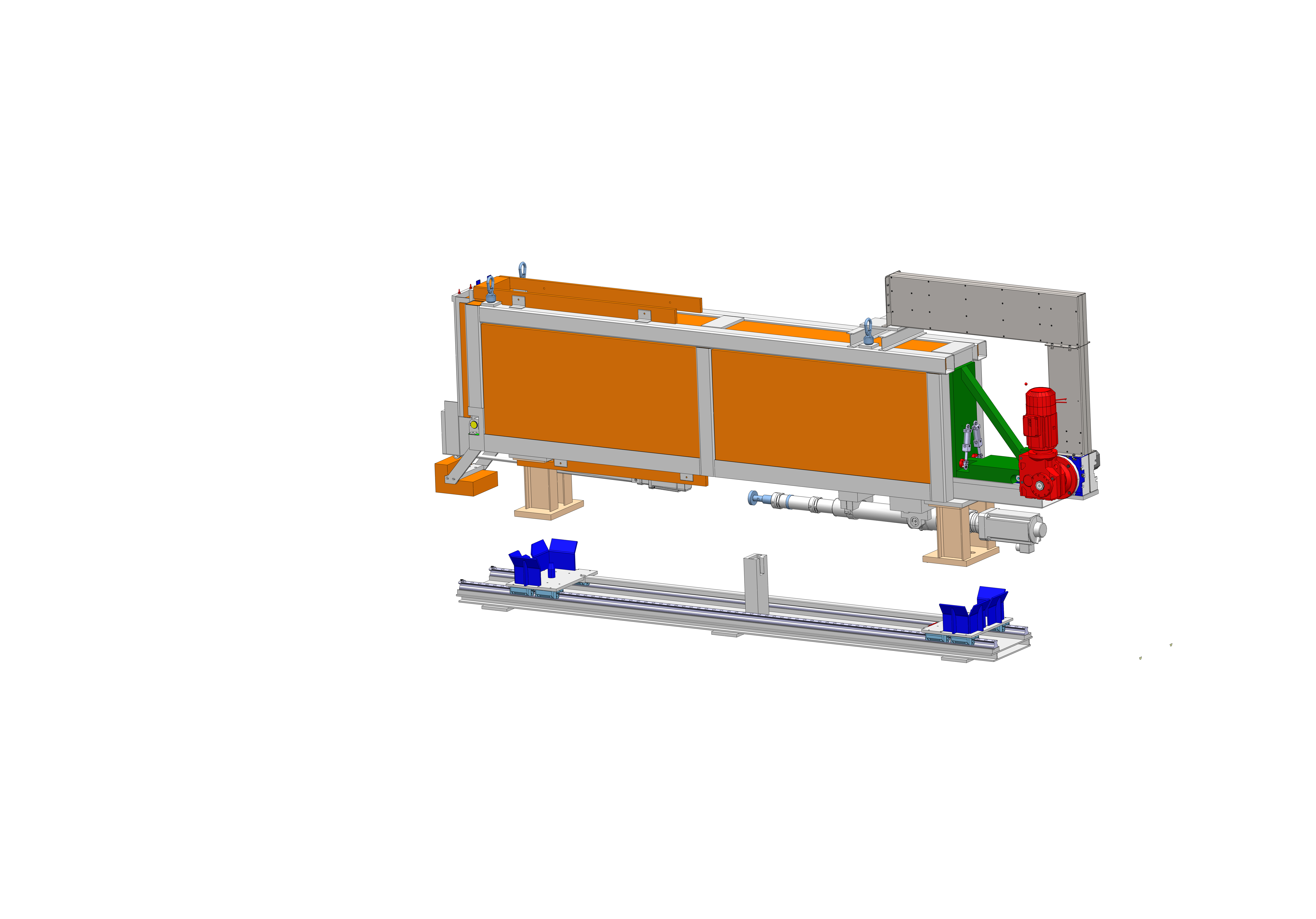 Figure 5 IET CAD model, ESS-005377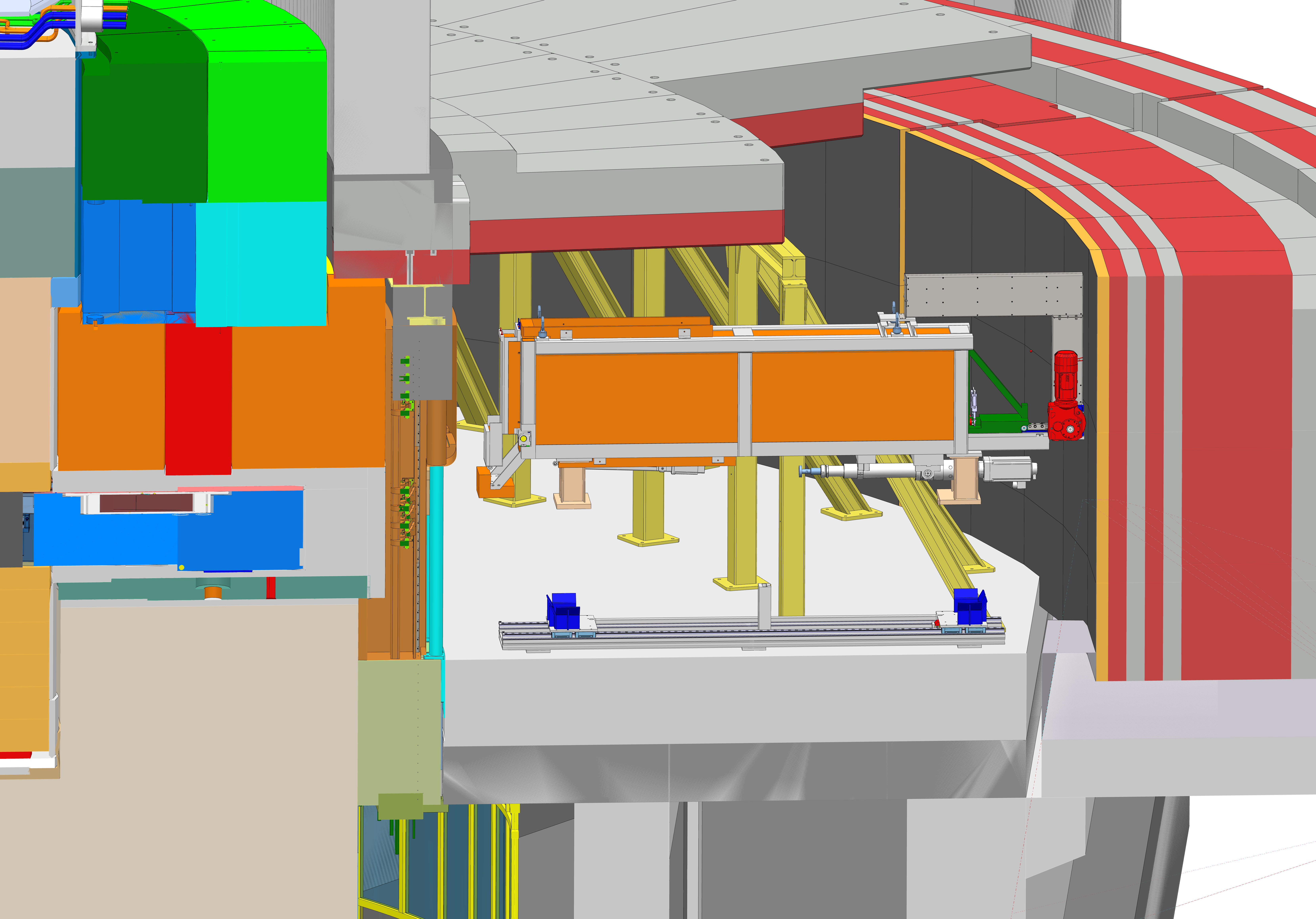 Figure 6 Transport of IET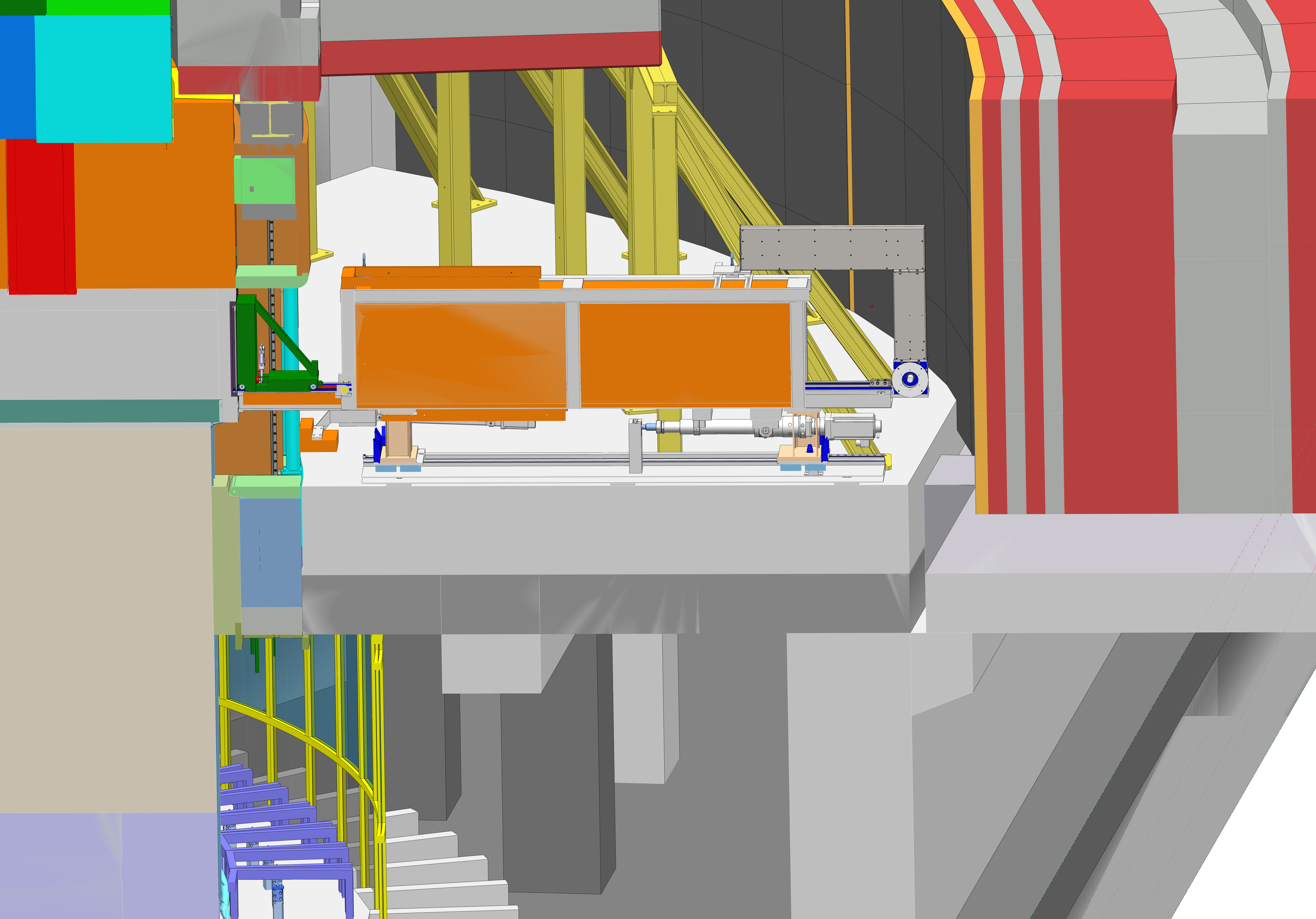 Figure 7 IET in insert exchange position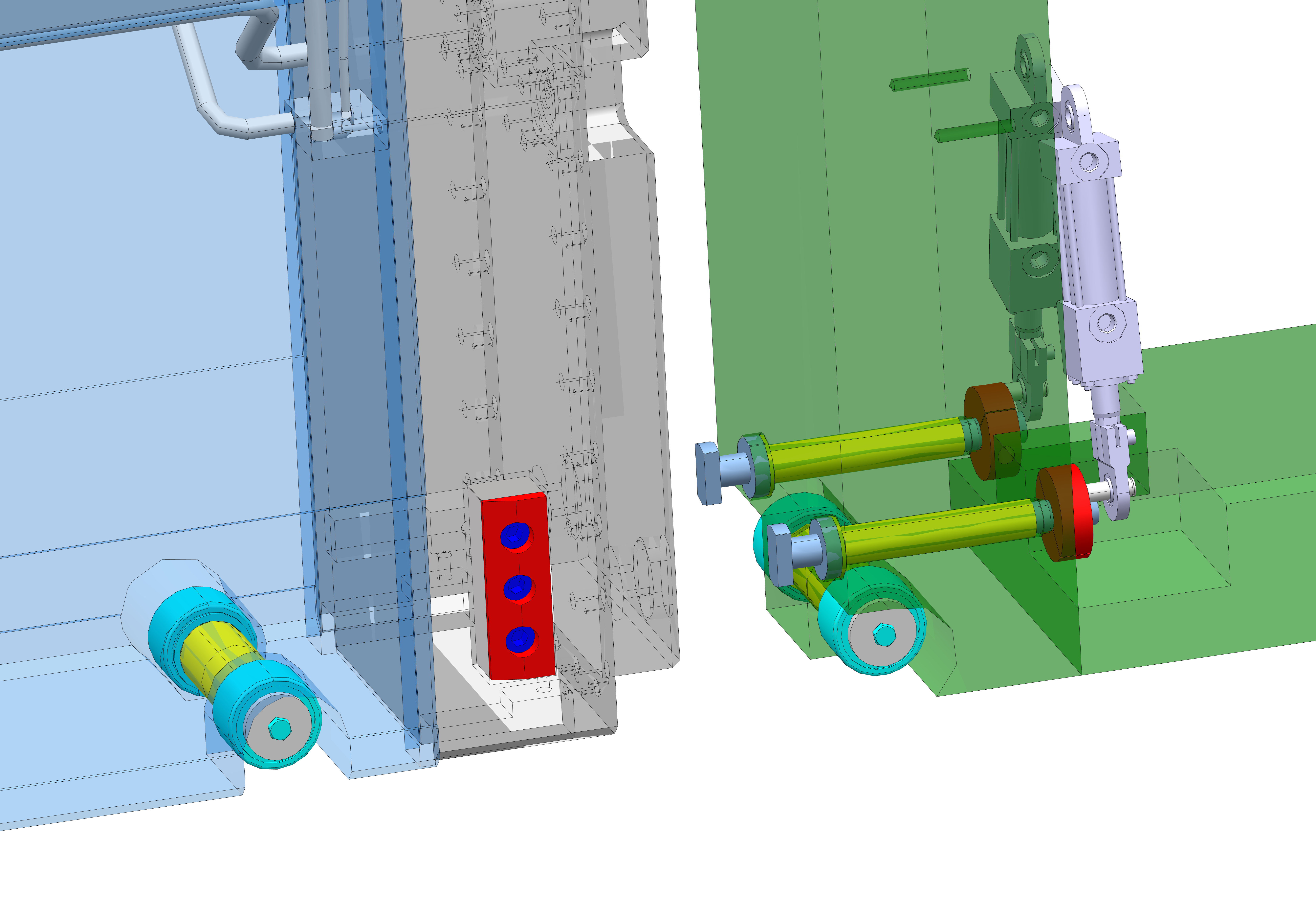 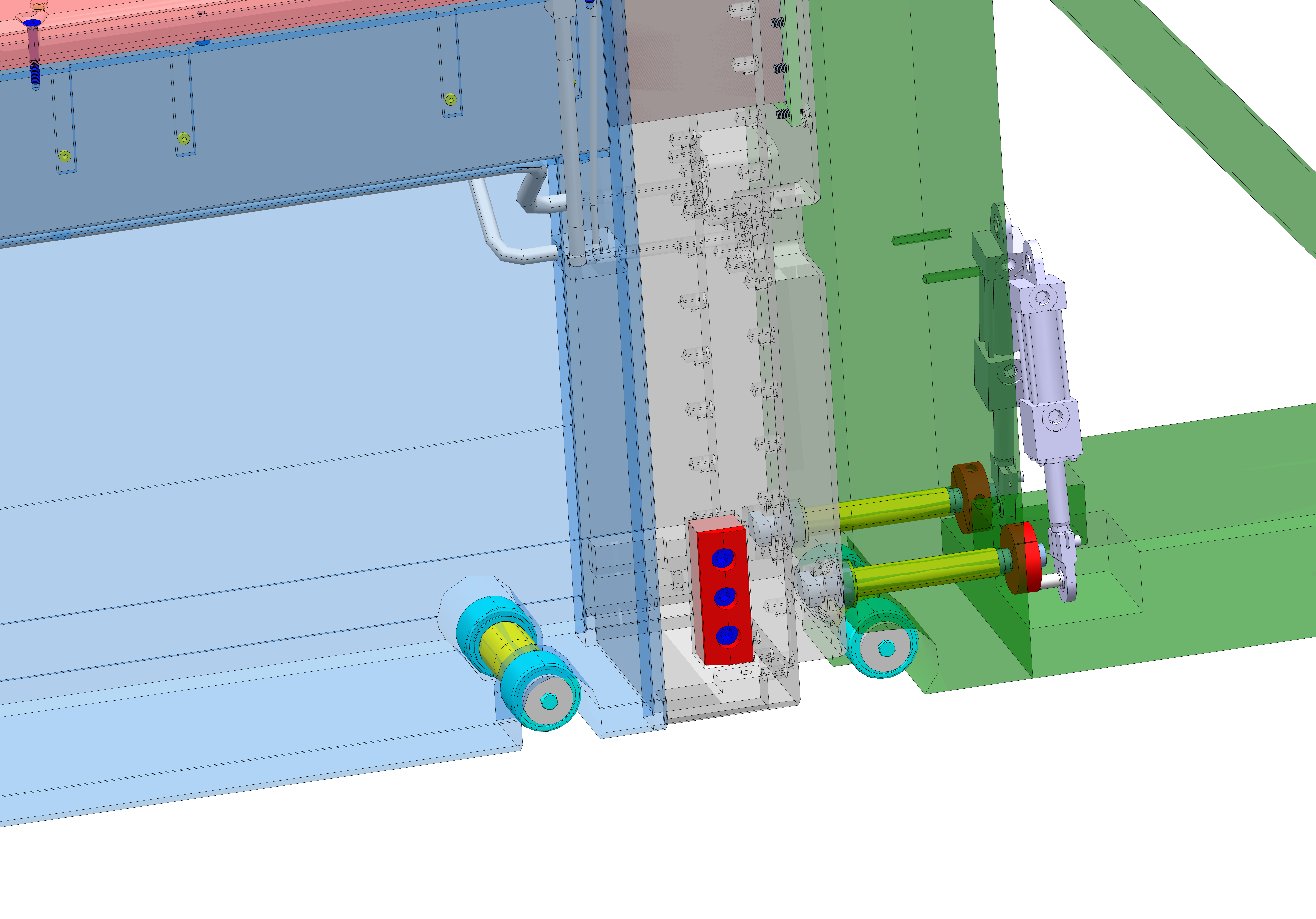 Figure 8 Docking NBPI to IET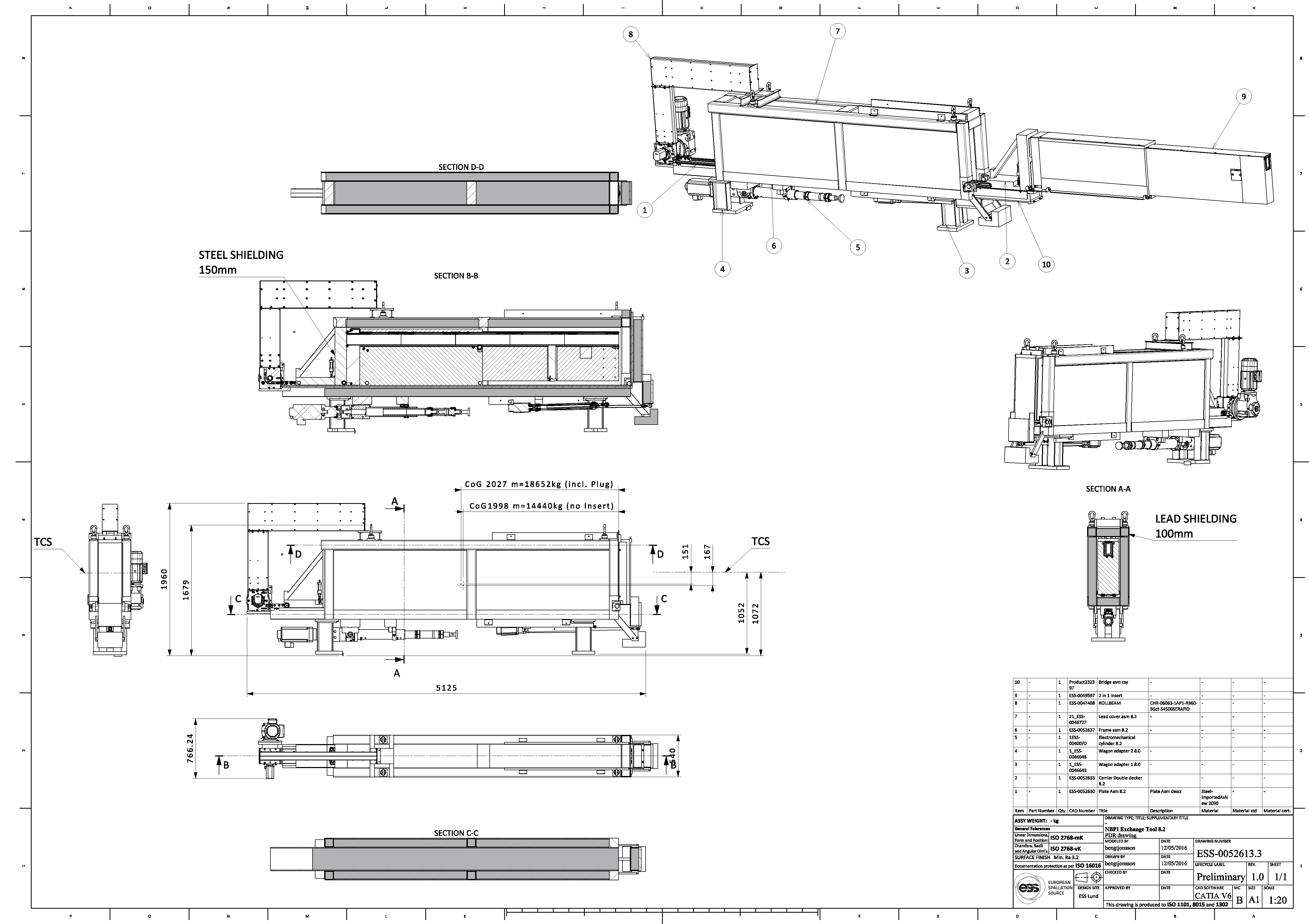 Figure 9 ESS-0052613 NBPI Exchange Tool, Shielding of activated InsertThe Proton Beam Instrumentation Plug has several requirements that govern the mechanical design of the assembly. The need for cooling, the need for replicable and accurate alignment and to be independently replaceable are key features. The plug acts as a structure holding the Proton Beam Instrumentation in place and offers support, shielding and cooling as well as space allocation for cabling, optical paths and cooling pipes going to the top of the Monolith.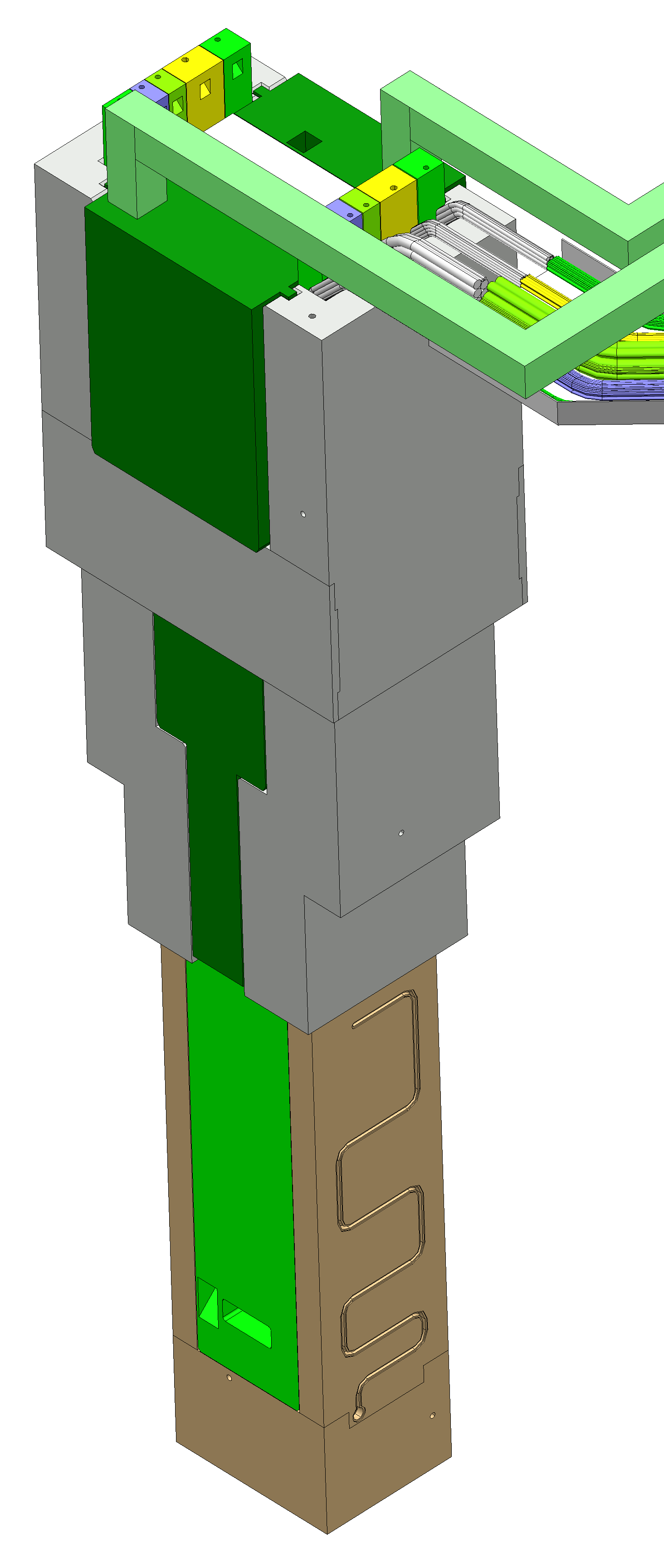 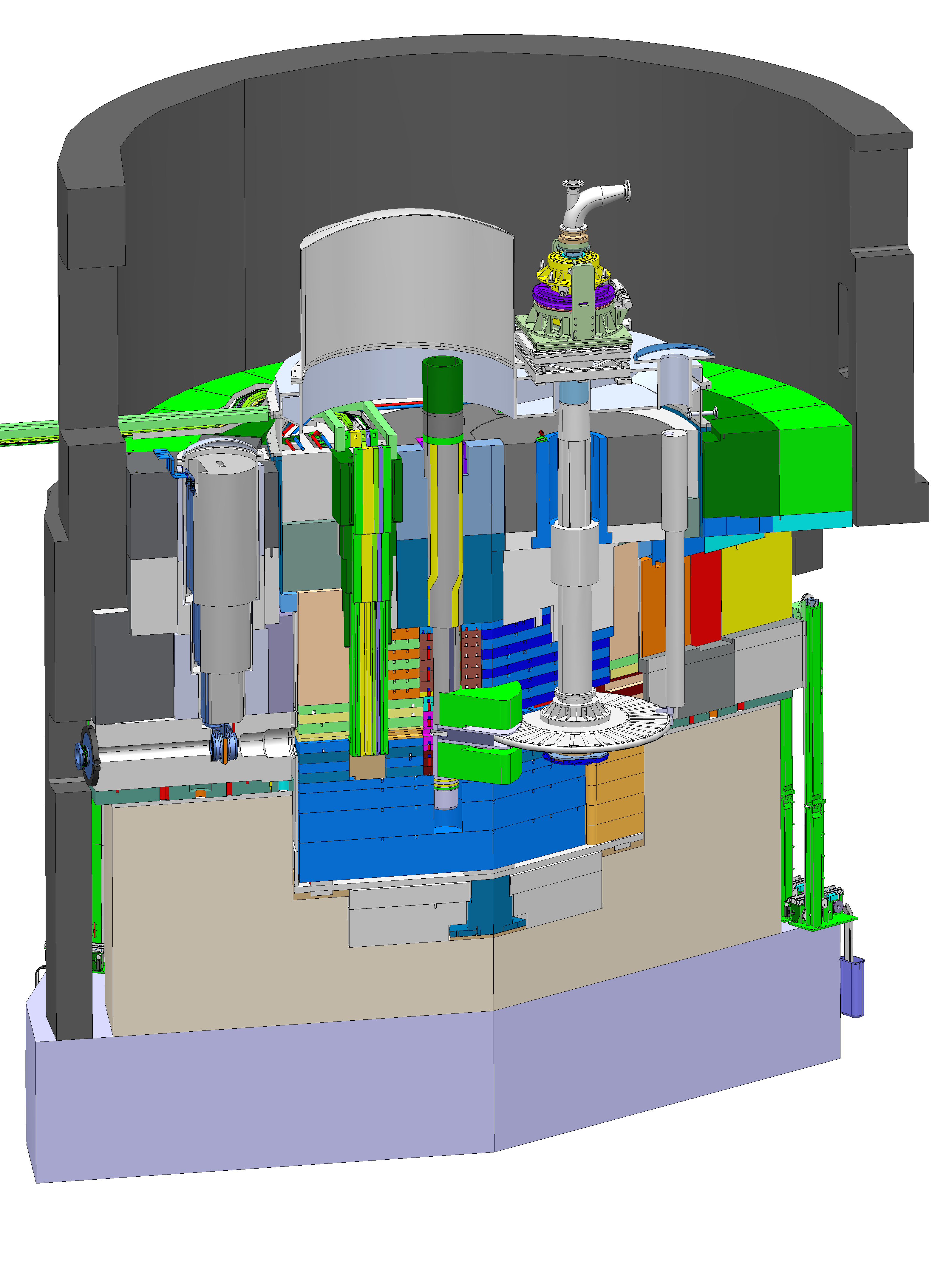 The Proton Beam Instrumentation Plugs main functions are:Provide housing for the Proton Beam Instrumentation (PBI)Transfer the structural loads from the componentsKeeping the shielding function of the MonolithAnd the sub functions are:Cooling of the plug structure and the structure that holds the instrumentationPossibility to change instrumentation independently of each otherVertical extraction of the structureEnable handling and exchange of the plug when spentProvide positioning and alignmentProvide support for the cables and opticsThe outer dimensions of the plug structure of the PBIP is an agreement between the shielding system within the monolith and the PBIP itself [2] . It is as large as possible without imposing on other systems. The inner dimensions are based on the agreement with Proton Beam Instrumentation, as the main function of the plug structure is to provide housing for the PBI [3] .The design is based on a flexible approach having one separate slice for each piece of instrumentation covered by uncooled shielding and optics blocks.PBIP componentsThe PBIP consists of the following components:Five actively cooled slices acting as housing for the Proton Beam Instrumentation – All individually removableTwo optical blocks to assure an optical path all the way to the top of the monolithA cooled support structure for alignment and insertionShielding to prevent streaming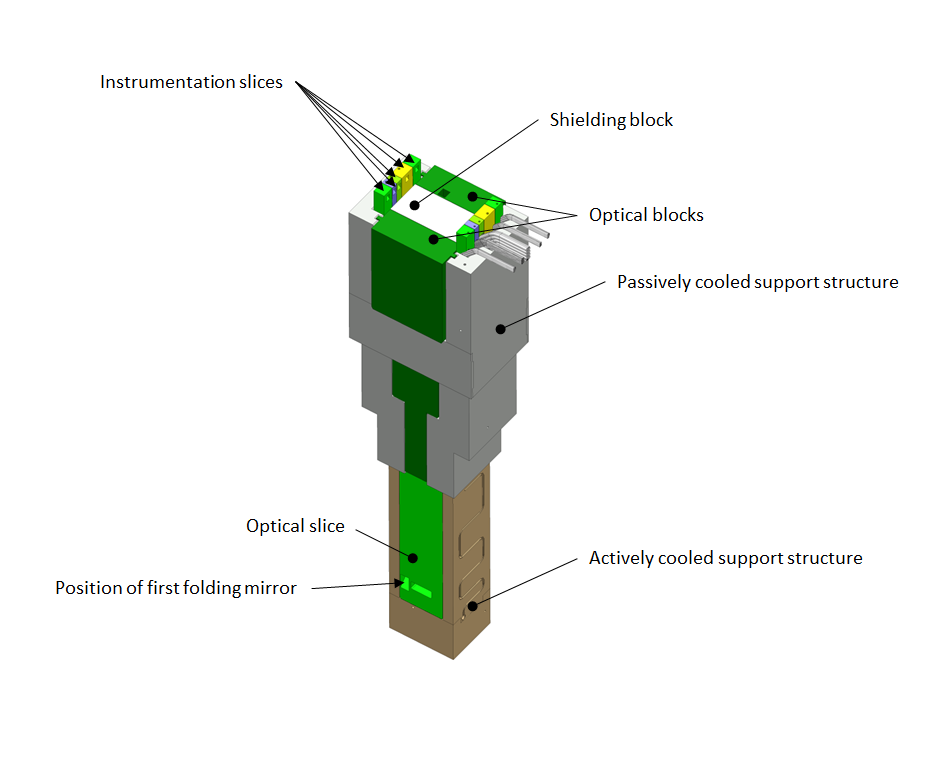 Figure 1 shows the full assembly of the PBIP. The five different slices are shown in bright colors. The optical slices are complimented with an optical block (dark green) each to provide an optical path to the top of the monolith. The rest of the structure (grey and brown) is for support and alignment. Each slice is aligned on an alignment mandrel that sits in the support structure and supported on the bottom surface of the slice. Wings are included on the sides for steering and on the upper part of them; the gap tightens to keep the slice within the tolerances.  The optical blocks are aligned in the support structure and on top of the optics slices. The dimensions of the full plug structure are: 4810x1180x860Optical slicesSupport structureTo carry the structural load, provide cooling and alignment, all the PBIP slices is inserted into a support structure. This structure is resting on the baseplate of the monolith vessel and is supported on the sides by the shielding structure of the Monolith. It is aligned using the same way as the shielding for the rest of the monolith, by using guide pins. The lower part of the support structure is actively water cooled and includes slots for the alignment wings of the PBIP slices as well as alignment mandrels on the bottom of the structure. The upper part of the structure does not require active cooling and only have alignment features for the optical blocks, not the slice. The water cooling for the lower support structure runs through the upper part.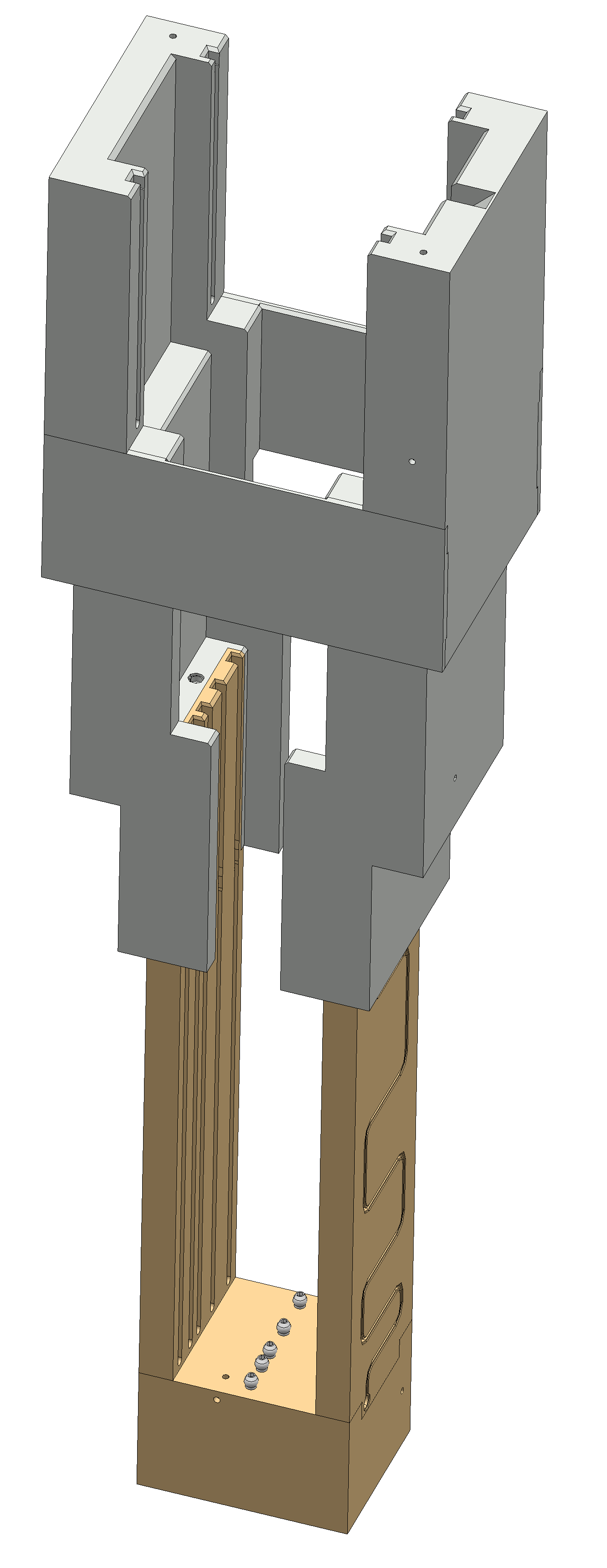 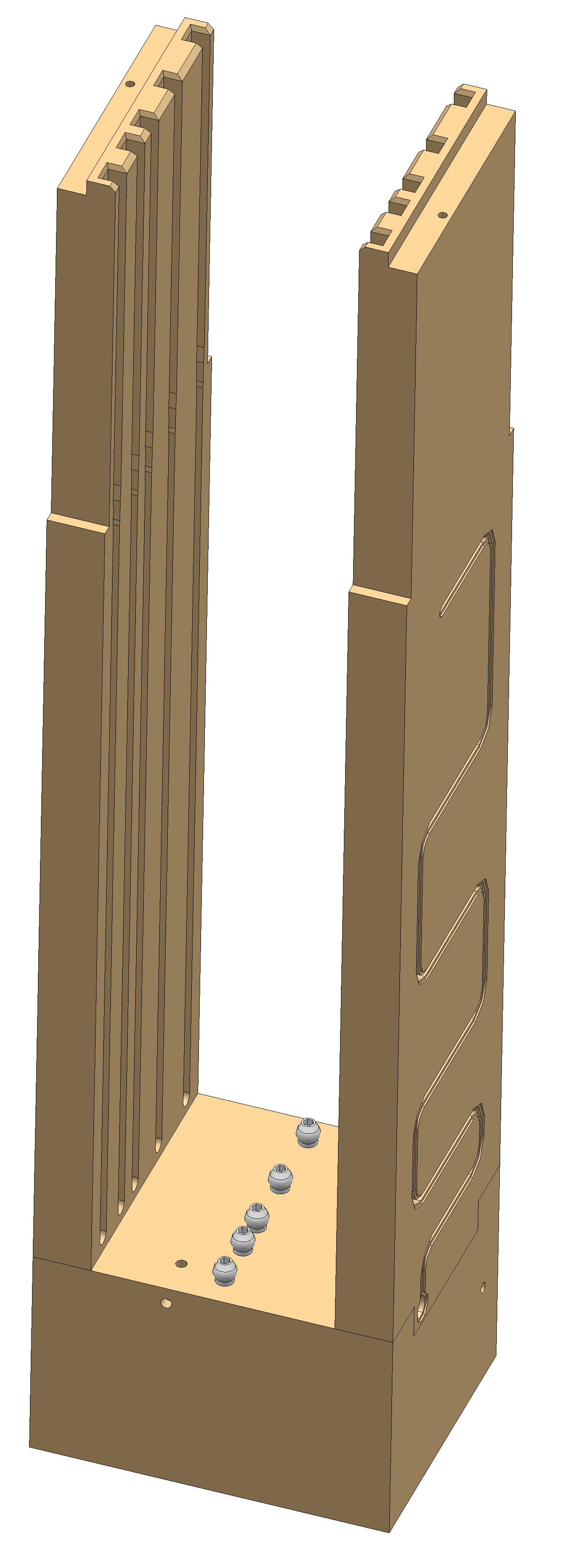 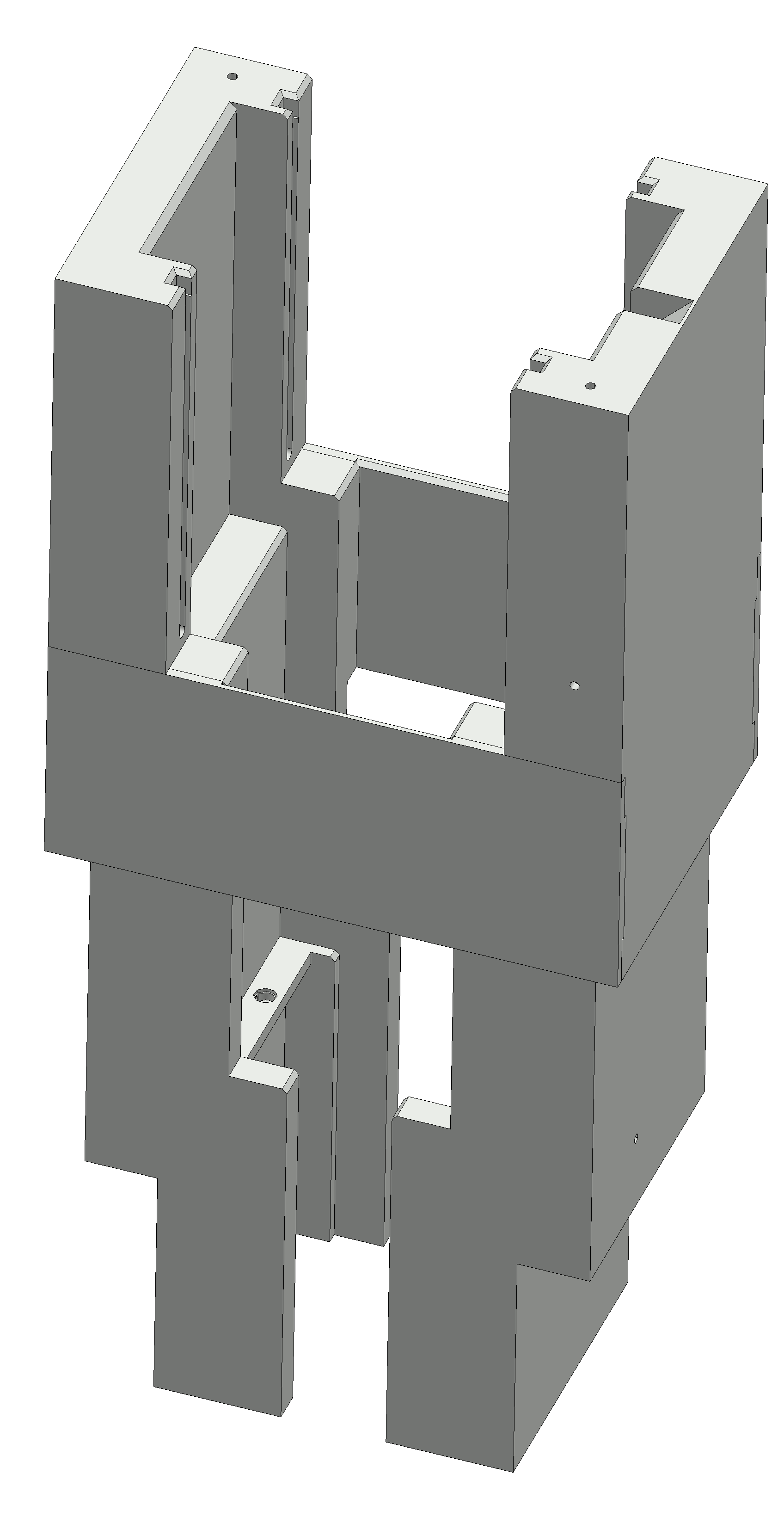 The full PBIP assemblyThe PBIP structure is accessible after removal of the Moderator cap of the Monolith vessel.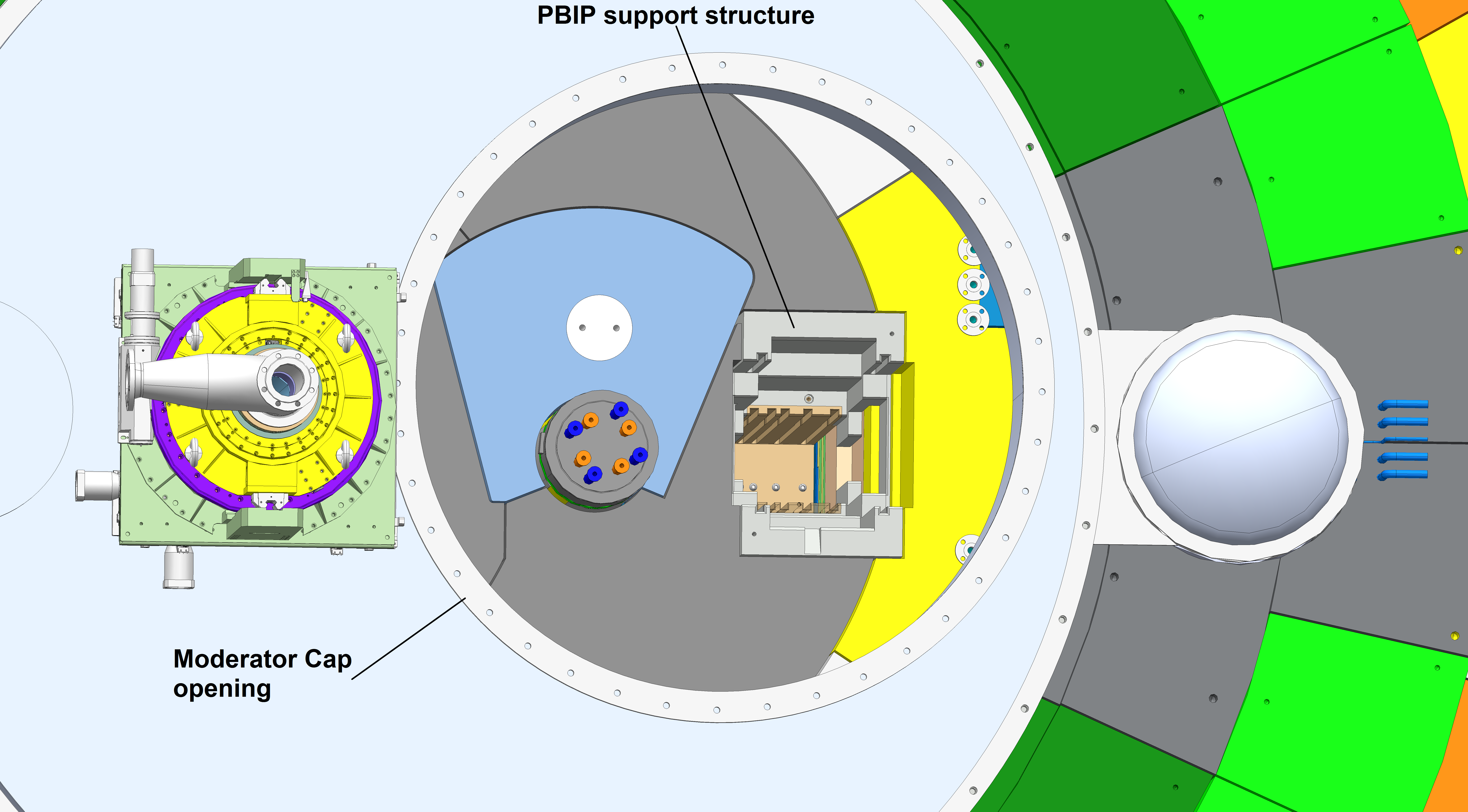 The support structure sits between the moderator assembly and the wall of the monolith vessel surrounded by shielding. Each slice can be individually placed and extracted to ease maintenance or replacement.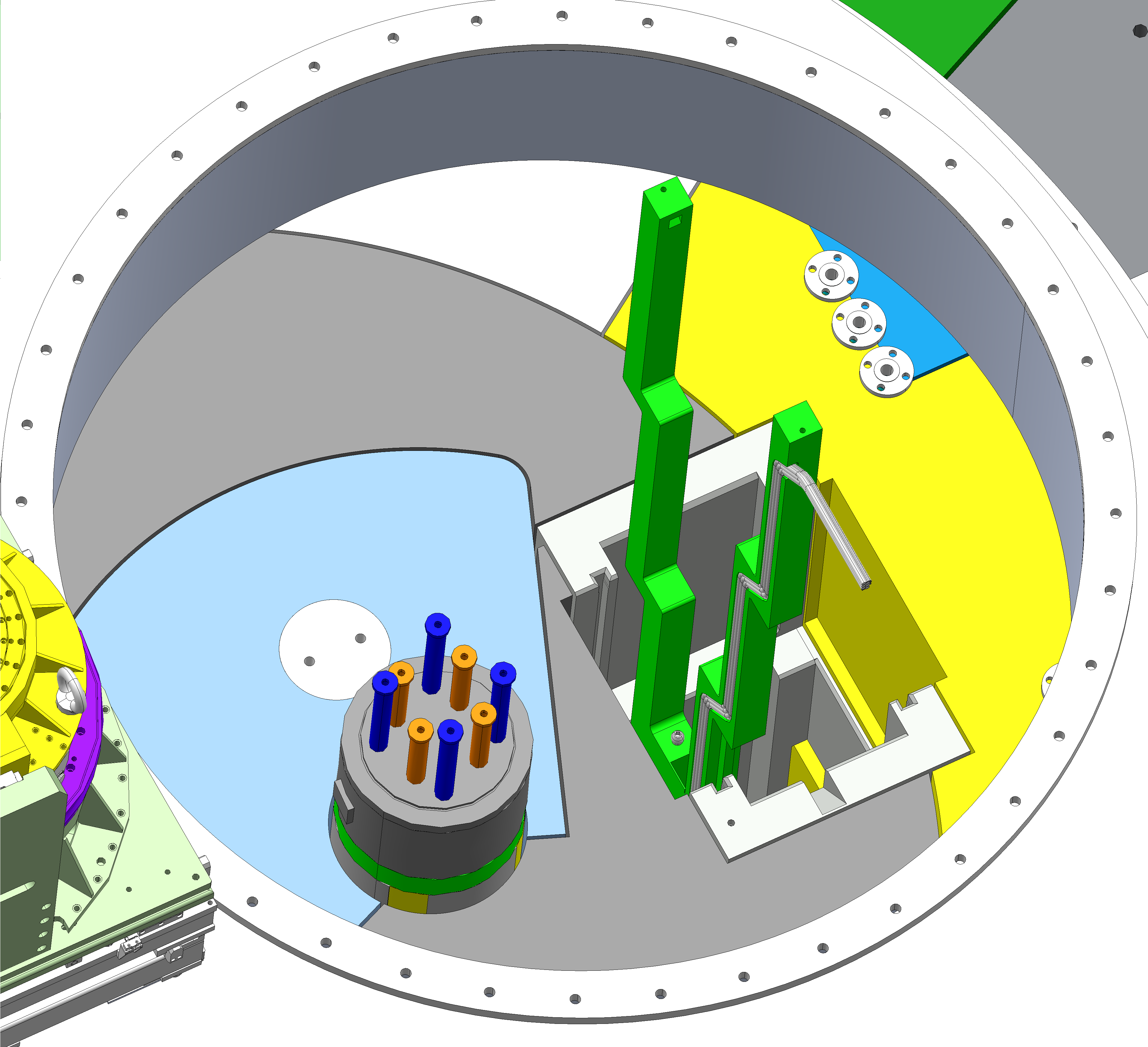 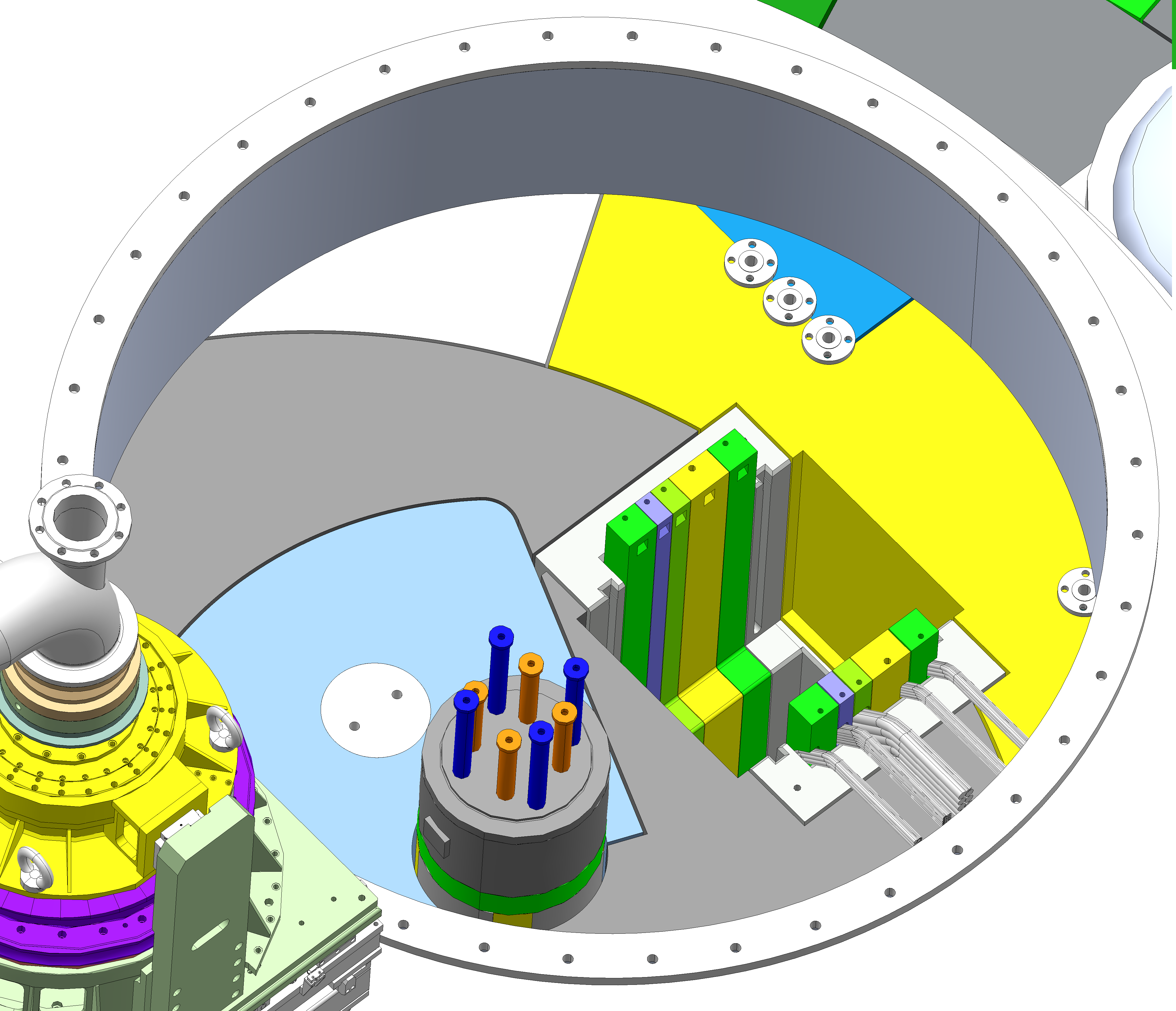 The slices are all aligned using the slots in the lower support block and corresponding alignment features of the slices. The position of the slices cannot be changed as the thicknesses of the components are different. From left to right, the order is optics slice downstream, aperture slice, grid monitor slice, beam position monitor slice and last optics slice upstream.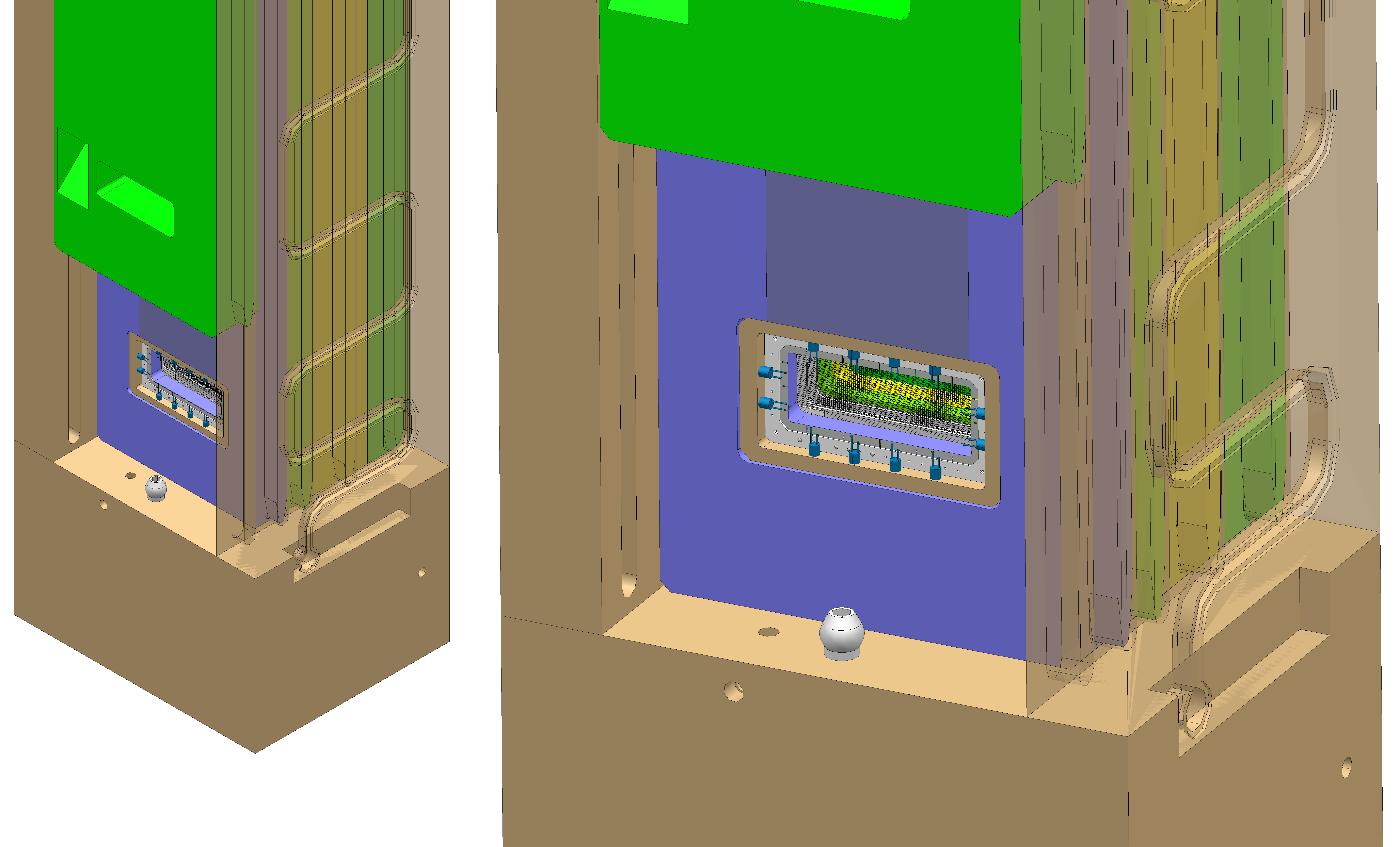 The optical blocks can be placed over the optics slices and the shielding block put in place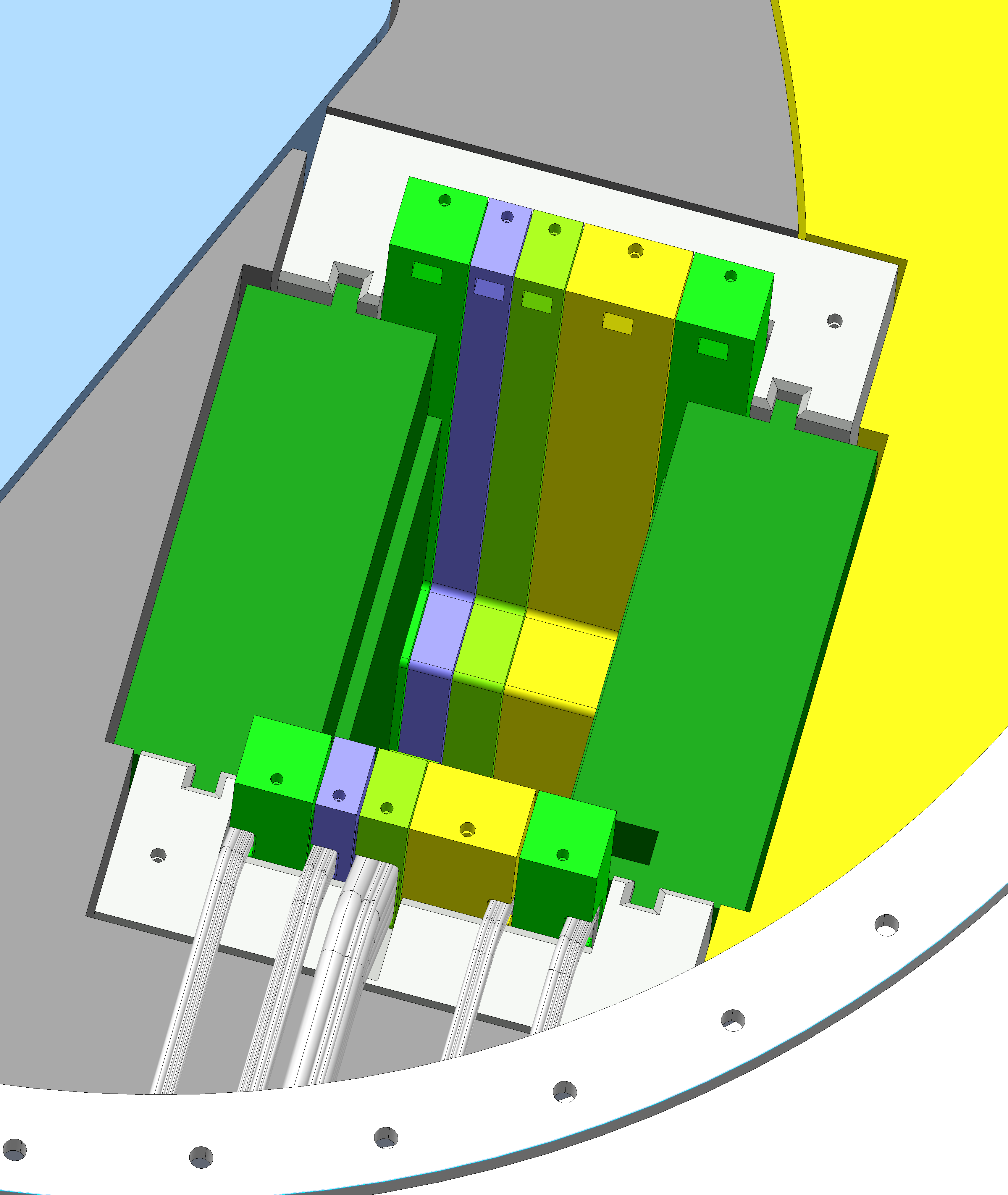 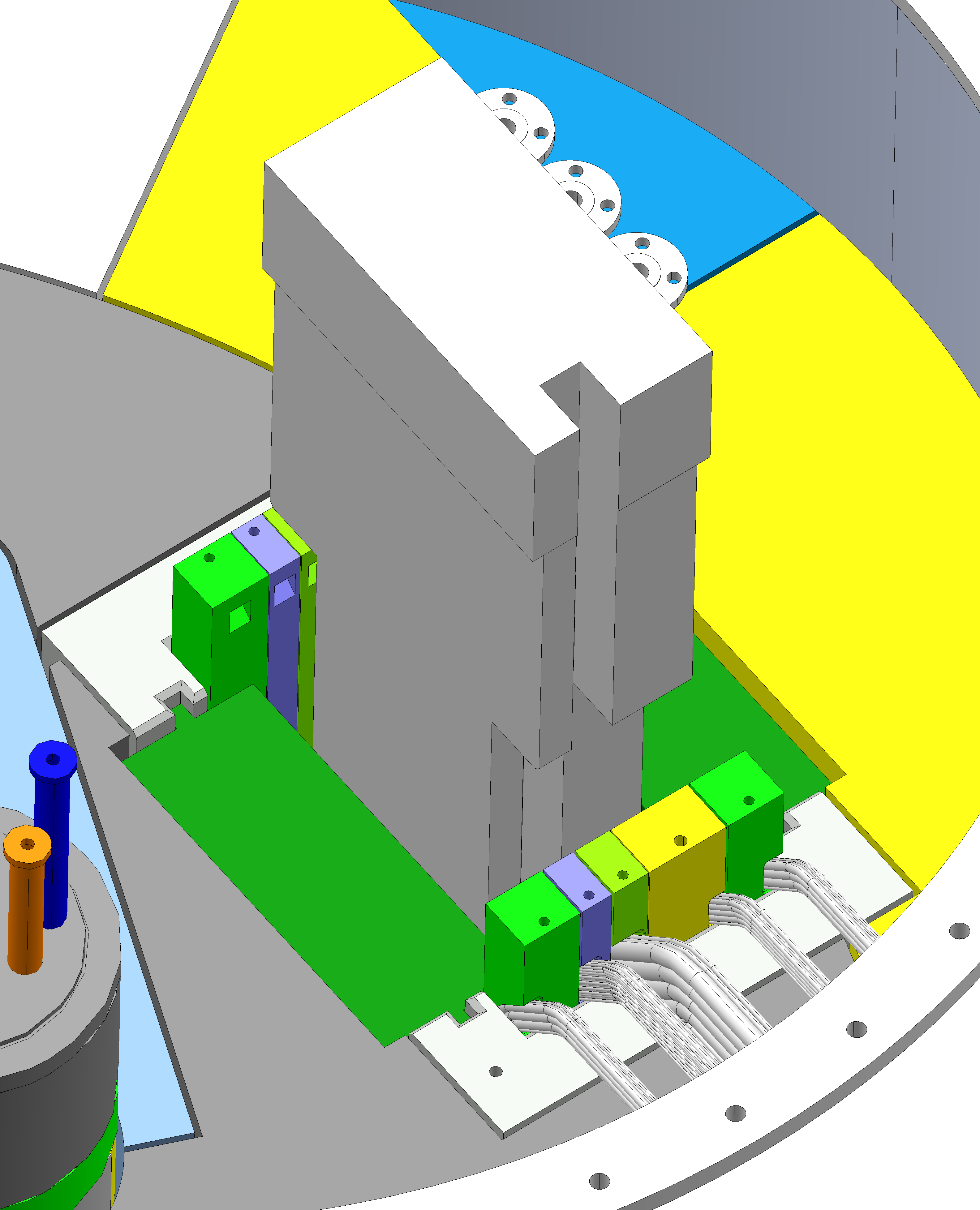 Finally the cabling, water cooling pipes and optics path that runs on top of the monolith can be connected.Mechanical design considerations based on requirementsTo make sure all requirements in SDD-Req is fulfilled, the chosen functions of the PBIP is based on the following requirements and interfaces identified in [1] Location and layoutThe PBIP is positioned inside the Monolith between the Target Wheel and the Proton Beam Window. In relation to TCS, the Target Coordinate System which is (0,0,0) in the middle of the Monolith, the PBIP coordinate system is placed on a distance of 1730 mm from TCS, i.e. (1730,0,0).The optical instrumentation of the PBIP is looking at the Target wheel in one direction and the Proton Beam Window in the other direction and is in regard to the position of the mirrors placed 1822-1825 mm upstream the PBW, depending on where on the surface of the PBW the mirror is looking (assuming a panpipe design) and 1377 mm downstream the surface of the Target Wheel, see the figure below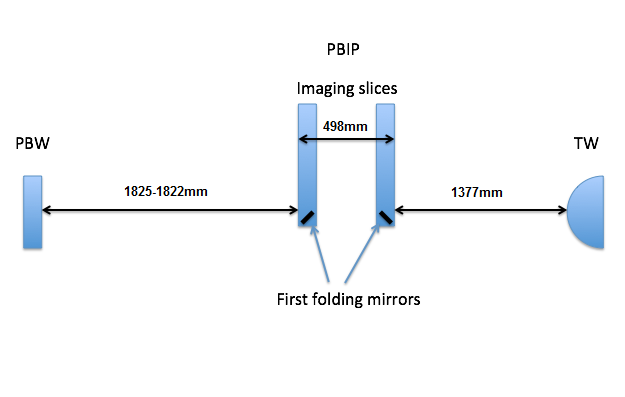 Figure 11 PBIP distancesPipe routingAll pipe connections are welded and the pipes are seamless to avoid any leakage. The cooling channel is milled into the structure with a welded or bolted lid on top, going up to the extraction arms. Here the channel is drilled horizontally and vertically (for stepping), then plugged, and runs to the top of the component where a pipe is welded to the connection. The pipes are routed from the plug, through the connection ring, to the outside of the monolith vessel where they are connected to the cooling system for the shielding and plugs.P&IDSee ESS-0040858 for the P&ID of the Shielding and Plugs cooling system.Maintenance and handling solutionsEach slice has remote handling features in their extraction arms. When the component is due for replacement or maintenance, which is during one of the scheduled maintenance periods, the cabling and piping is disconnected and the pipes are blown dry to remove residual moisture. The top most shielding block is removed. At this point a floor valve and a cask is introduced and placed on the monolith vessel lid. The floor valve is opened, the gripper tool attaches to the slice that is to be replaced, and the component is hoisted into the cask.After extraction, the component is taken to Active Cells where it is treated, intermediately stored and shipped off site.Radiation protection and shieldingCalculations of the radiation shielding capability of the PBIP will be performed at a later stage when the optical path has been more set. Basic hand calculations show no need for additional shielding above what is included in the design today. The moderator cap provides additional space on top of the PBIP if such shielding should be needed.Description of system and components behaviourESS Operational ModesESS has defined 4 operational modes: Maintenance, Studies on Target, Start up, and Production [4] Target modes (beam related)Target Station has defined 4 modes derived from the ones above: Target Maintenance, Studies on Target, Start up, and ProductionStart-up and shut-down modesThe cooling of the PBIP is the only function of the Plug that is not passive. The instrumentation is handled by the Beam Instrumentation group and as such not listed in this document. The cooling of the PBIP is controlled by the Shielding and Plugs cooling system and the modes for the system is included in [5] Maintenance modeMaintenance of the PBIP will only be done during the Target maintenance mode.The lifetime of the slices are 2 years, but for flexibility the PBIP is accessible every sixth month during one of the scheduled maintenance periods.Abnormal system operationAbnormal system operation will have no impact on the PBIP structure as it is passive.DocumentationReference drawings and specificationsESS-0008848.2 shows a drawing of the basic geometry of the Proton Beam Instrumentation plug including the different slices.ModelsGeometrical modelsFor the geometrical model, see Catia model ESS-0008848Analysis modelsThermomechanical calculations have been done on the PBIP structure and show no need for cooling of the upper parts (optical blocks and shielding block). The cooling channels need to be detailed when the design is more complete, i.e. before a CDR, but show a good start for keeping the displacement requirements defined by BIG in [3] For Analysis report, see [7] Safety assessmentRadiation safety assessmentRefer to the hazard analysis done for the monolith [6] .None of the identified risks are unique for the PBIP.GlossaryReferencesESS-0032915, SDD-Req NBEXESS-0055988, NBEX StructureDocument Revision historyNeutron Beam Extraction System (WBS 12.4.2.4) System Solution and DescriptionSDD-Sol, Neutron Beam Extraction SystemNameRole/TitleOwnerJ.F. KoningBengt JönssonSystem engineerMechanical DesignerReviewerRikard LinanderWPM, Monolith SystemsApproverEric PitcherHead of Target DivisionNOTE: The authoring instruction box should be deleted from the document before it is finalisedAuthoring instructionThis document is a standard template. Please remove any headings not neededInstruction text is placed between text entry points shown as <<   >>.Header and Footer information in Controlled Documents are mandatory and must not be changed manually. It contains document attributes which will be updated automatically when document is checked in to Chess.Title field between the two bold lines on first page must not be changed as that contains similar attribute information which will display the title.Follow the ESS Authoring Guide  ESS-0025989Please use Insert Cross-reference when referring to references. Table of contentPageDesign considerationRequirement reference in SDD-Req [1] Lifetime of the different components of the plugPBIP-001, PBIP-036, PBIP-037Radiation protection and occupational safetyPBIP-002, PBIP-029, PBIP-030Choice of materialPBIP-003, PBIP-047Handling considerationsPBIP-004 – PBIP-011TestingPBIP-012 – PBIP-014, PBIP-016Geometrical constraintsPBIP-017, PBIP-021, PBIP-025, PBIP-026, PBIP-028, PBIP-048, PBIP-053 – PBIP-055Penetrations, piping, leakagePBIP-015, PBIP-018, PBIP-020, PBIP-044Environmental constraintsPBIP-019, PBIP-031, PBIP-035, PBIP-041Heat transfer and coolingPBIP-022, PBIP-023, PBIP-034, PBIP-052, PBIP-056, PBIP-057, PBIP-060, PBIP-061, PBIP-062Modular designPBIP-024, PBIP-043, PBIP-059AlignmentPBIP-027, PBIP-049, PBIP-051ConnectionsPBIP-028, PBIP-18, PBIP-015Operational modesPBIP-032Structural support and construction rulesPBIP-033 PBIP-038ManufacturePBIP-039, PBIP-040, PBIP-050Maintenance and replacementPBIP-042, PBIP-045, PBIP-046, PBIP-058TermDefinition<<Sample term>> <<Sample explanation >>FAFlange AssemblyIETInsert Extraction ToolNBEXNeutron Beam ExtractionNBPINeutron Beam Port InsertTCSTarget Coordinate SystemTSTool SystemRevisionReason for and description of changeAuthorDate1First issue<<Name>><<YYYY-MM-DD>><<Keep only full number revisions when approving document>>